BIROUL ELECTORAL DE CIRCUMSCRIPŢIE MUNICIPALĂ NR.1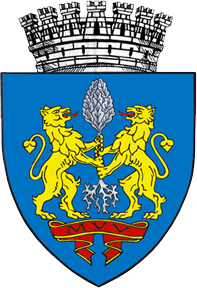 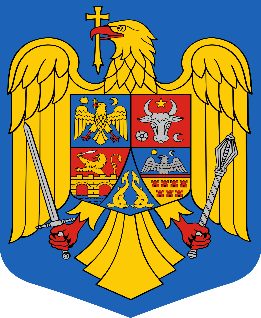 PLOIEŞTI – JUDEȚUL PRAHOVApentru alegerea membrilor din România în Parlamentul European şi pentru alegerea autorităţilor administraţiei publice locale din anul 2024
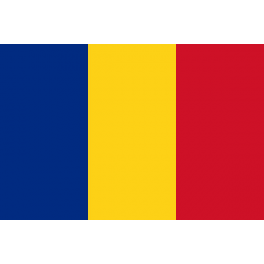 PREŞEDINTE – Procuror Barbu Camelia LilianaLOCȚIITOR – Judecător Owrang Silvia MonicaPROGRAM ZILNIC09.00 – 17.00Municipiul Ploieşti, Piața Eroilor nr. 1A, parter (Sediul Primăriei)Tel./Fax 0244/543.703; e-mail: ph.ploiesti@bec.ro